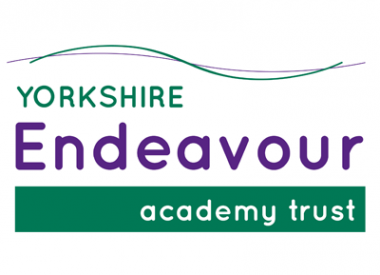 Come and join us as our new Teaching Assistant (SEMH)Have a positive impact on our children in school;Access high quality professional development opportunities;Have your ideas and aspirations nurtured.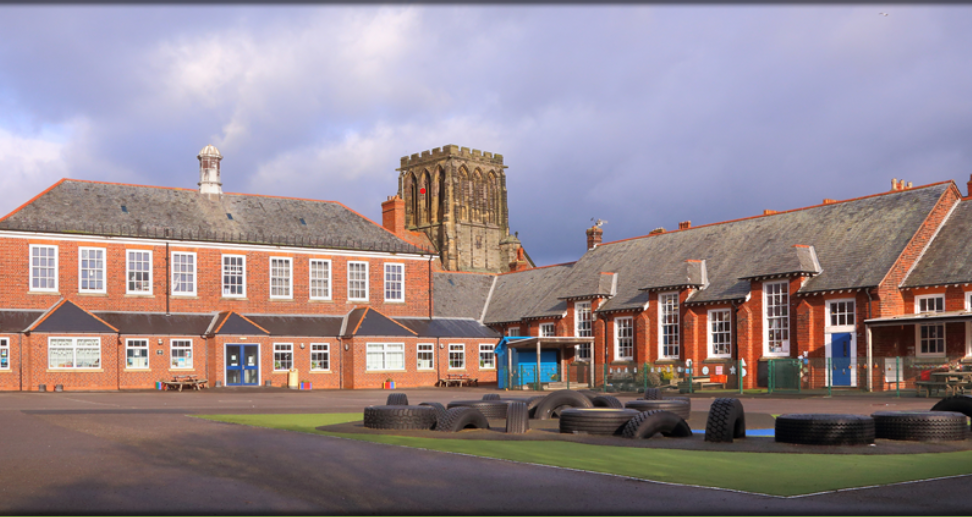 General Teaching Assistant (SEMH)West Cliff Primary SchoolRequired to start in January 2022Recruitment Information PackYorkshire Endeavour Academy TrustWaterstead Lane, Whitby, YO21 1PZContentsWelcome from the Headteacher	3Our vision and values	4Context of the school	5Our English Hub 	6Application process	7Job Description and Person Specification	8-12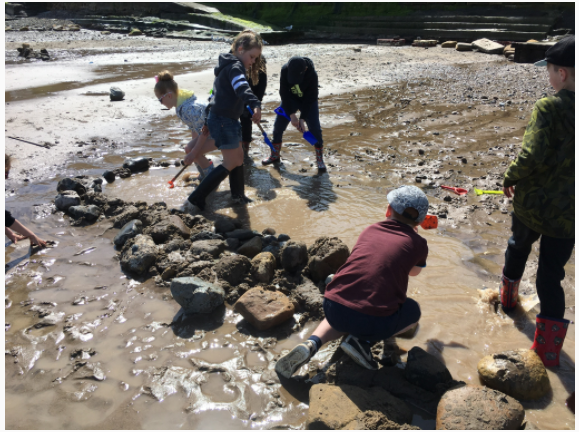 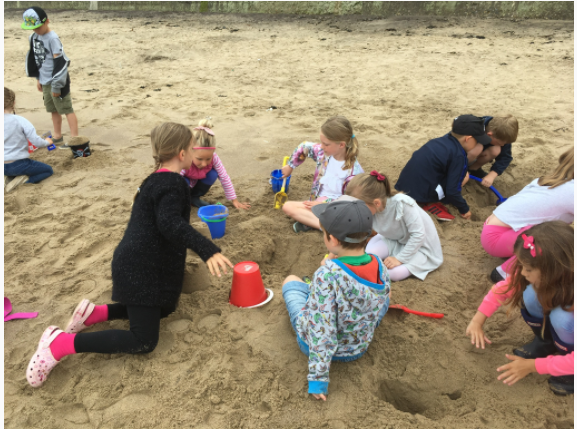 Dear applicant, Allow me to extend a warm welcome from all governors, staff and children of West Cliff Primary School. I am delighted you have shown interest in joining us and I look forward to sharing with you what makes our schools very special places to work.Our children are delightful, happy, confident and energetic. They are passionate about their learning and enjoy a wide curriculum, with access to 1:1 iPads, outdoor learning areas and well-stocked libraries. Through the pandemic, they have demonstrated incredible resilience, adapting to new ways of learning, including contributing to live virtual lessons. Our children have many talents and we pride ourselves in providing lots of opportunities for every child to contribute to the wider school community. This is an exciting time to join us. As part of the Yorkshire Endeavour Academy Trust, our team are working in partnership across the Whitby area to share, learn and inspire. Through our Trust we are able to access support, training and resources from the Esk Valley Alliance and Yorkshire Endeavour English Hub, which means staff members have a wide range of colleagues, tools and resources to help them develop not just in the classroom but beyond.I hope that you will take the time to find out more about our schools. Good luck with your application. I look forward to reading it.Christina Zanelli, Headteacher of West Cliff Primary School/CEO of YEAT		Yorkshire Endeavour Academy TrustOur Vision and ValuesVisionWe firmly believe in celebrating and preserving the diversity within our member academies, whilst ensuring that all of our people, pupils, staff, parents and carers have access to the very best opportunities, with real and effective tangible outcomes to enable them to exceed their expectations and fulfil their potential.Aims and ValuesThe Endeavour MAT is a family of primary schools who believe that by learning and growing together we can:Ensure that all our children, regardless of their starting point, receive an outstanding education that prepares them for the world.Nurture a culture and climate of mutual respect.Be a safe and inclusive place for children.Create opportunities for all our staff to develop and shine.Whilst collaboration is at the core of our practice we believe that this works best when each school has a unique identity and place at the heart of their community. It is through our differences that we can challenge and support each other to do the best for our children.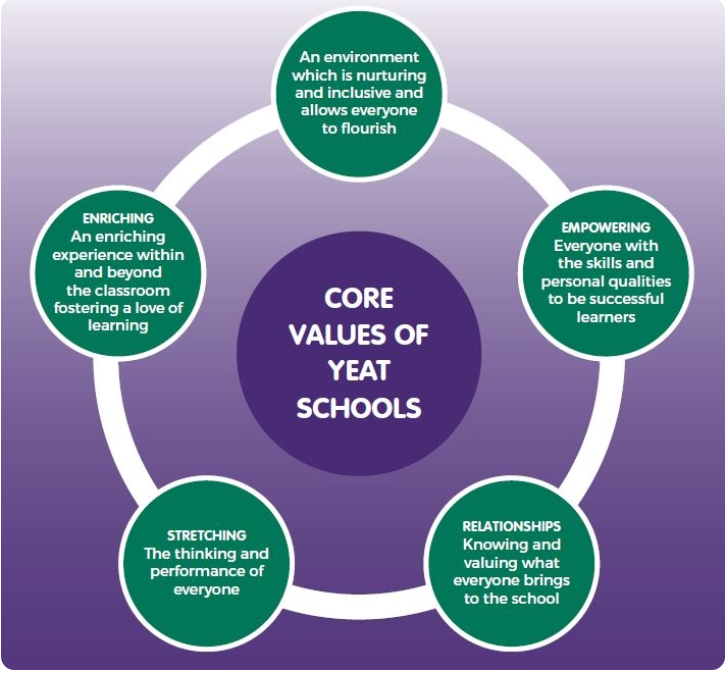 Context of the school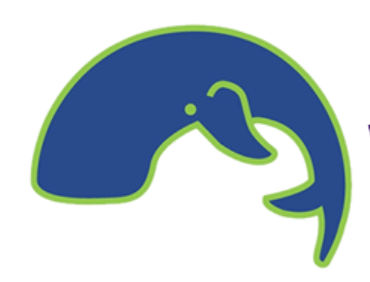 West Cliff Primary School West Cliff Primary School is a warm and friendly community school that provides education from children aged 2-11. It currently has 210 children on roll, divided into 8 classes (one for each year group). One of our classes is a nursery class that takes children from 2 years old.  The school mainly takes children from the west side and the centre of Whitby - but is accessible from all parts of the town.We pride ourselves on providing a warm and welcoming environment for children and adults alike, and we strive to provide the very best standard of education possible for our children.The school has a before and after school club (The Ocean Fun Club), offering wraparound care for children from 7.45 until 5.15.  This is open to all children including our nursery children.  We are a Beach School as we believe that the beach is a fantastic resource that can be used, to both learn and have fun on. More details at Beach Schools - West Cliff Primary School (west-cliff.n-yorks.sch.uk).Dorothy’s journeyIn 2019, we purchased a double decker bus and were delighted when the previous owner drove it up to Whitby and parked ‘Dorothy’ on the school playground.She was in reasonable condition but needed a full overhaul to meet our vision of being a bright, welcoming environment for children to access wellbeing sessions, phonic interventions and other activities.With the support of local companies, staff members, parents and friends of the school, Dorothy was – over several months – transformed into a fantastic and inspiring place to learn, talk and feel safe.Dorothy’s daily useDorothy is used on a daily basis by a variety of children from across the school. The space is used for a variety of activities, including phonic interventions, Compass Buzz sessions, art therapy, lunchtime clubs and much more besides.   Find out more about life at West Cliff by visiting our website: Home - West Cliff Primary School (west-cliff.n-yorks.sch.uk) or viewing our active Facebook page.Yorkshire Endeavour English HubIn September 2018, the DfE appointed 32 English Hub schools across England to support other schools to deliver excellent early language and phonics teaching in Reception and Key Stage 1.The Yorkshire Endeavour English Hub is one of the chosen 32 schools working in Scarborough, Whitby, Ryedale, the East Riding, York and Hambleton.We have supported a wide range of schools by organising open events to share good practice; providing bespoke training for new subject leaders; and undertaking audits of phonics and early reading provision.OUR PRIORITIESThe hub focuses on three priority areas:Early language developmentProviding evidence-based approaches to early language development and closing the word gap in school-based early years settings.Age-appropriate phonics provisionEncouraging best practice in systematic synthetic phonics teaching from school-based early years provision to the end of Key Stage 1, and as the primary reading strategy throughout the school. This includes:Encouraging fidelity to a single systematic synthetic phonics programmeSupporting the effective use of decodable books in the early stages of learning to read, as a way of establishing phonic decoding;Supporting effective practice in formative assessment in relation to phonics/early reading.Promoting a love of readingEncouraging reading for enjoyment by supporting whole school reading approaches, reading to children at least once a day and encouraging reading at home, developing teacher knowledge of children’s literature.To learn more about us please visit our website at https://www.yeat.co.ukApplication ProcessThe closing date for all applications is Thursday 2nd December 2021 at 9amInterviews will be held as soon as possible after the closing date.Completed applications must be returned to Garry Morrison at garry.morrison@northyorks.gov.uk If you do not receive confirmation of receipt of your application within one working day please call Garry on 07814935700If you think you are the person for the job, please complete the enclosed application form with a covering letter, no more than two sides of A4, and send to the email address above by the closing date.An email will be sent to shortlisted candidates with details of the interview process. If you have not heard from us within a week of the closing date please assume your application has been unsuccessful. QueriesInformal chats with our Headteacher are welcomed. Please contact Garry to organise.We actively welcome you to contact Garry at North Yorkshire County Council to chat through the role and talk informally about the school/post and how working here will make a real difference to the children and young people on the coast.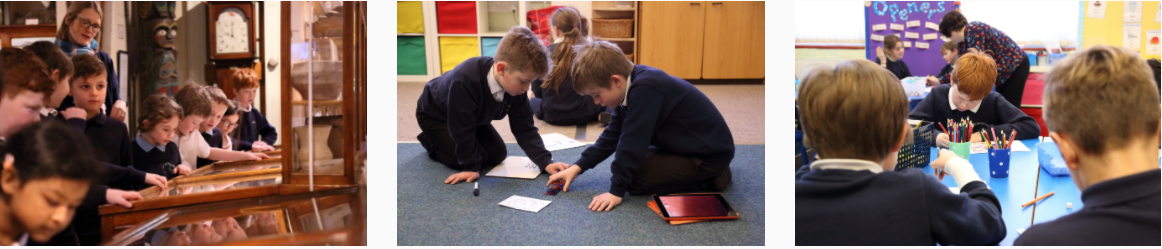 Job DescriptionPerson SpecificationJOB TITLE: General Teaching AssistantPOST:POST:General Teaching Assistant (GTA)General Teaching Assistant (GTA)General Teaching Assistant (GTA)GRADE:	GRADE:	Grade C plus SEN allowance, points 2 - 4Grade C plus SEN allowance, points 2 - 4Grade C plus SEN allowance, points 2 - 4RESPONSIBLE TO:RESPONSIBLE TO:Head Teacher Head Teacher Head Teacher STAFF MANAGED:STAFF MANAGED:NoneNoneNonePOST REF:POST REF:JOB PURPOSE:ACCOUNTABILITIES / MAIN RESPONSIBILITIESACCOUNTABILITIES / MAIN RESPONSIBILITIESACCOUNTABILITIES / MAIN RESPONSIBILITIESACCOUNTABILITIES / MAIN RESPONSIBILITIESACCOUNTABILITIES / MAIN RESPONSIBILITIESSupporting Learning & DevelopmentSupport pre planned learning/behaviour activities as directed by the class teacherUsing agreed structured observation as directed by the class teacher to feedback on learning, behaviour, participation and achievement, to support the planning and evaluation of the learning process for children.Interact with pupils in ways that support the development of their ability to think and learn, including the use of careful questioning  Assist teachers in the implementation of appropriate behaviour management and teaching & learning strategies Support pupils in their social and emotional wellbeing, in  implementing related programmes, including social, health and physical needs Assist in escorting and supervising pupils on educational visits and out of school activitiesUndertake break supervision as required To encourage pupils to interact with others and engage in activities led by the teacherSupport pre planned learning/behaviour activities as directed by the class teacherUsing agreed structured observation as directed by the class teacher to feedback on learning, behaviour, participation and achievement, to support the planning and evaluation of the learning process for children.Interact with pupils in ways that support the development of their ability to think and learn, including the use of careful questioning  Assist teachers in the implementation of appropriate behaviour management and teaching & learning strategies Support pupils in their social and emotional wellbeing, in  implementing related programmes, including social, health and physical needs Assist in escorting and supervising pupils on educational visits and out of school activitiesUndertake break supervision as required To encourage pupils to interact with others and engage in activities led by the teacherSupport pre planned learning/behaviour activities as directed by the class teacherUsing agreed structured observation as directed by the class teacher to feedback on learning, behaviour, participation and achievement, to support the planning and evaluation of the learning process for children.Interact with pupils in ways that support the development of their ability to think and learn, including the use of careful questioning  Assist teachers in the implementation of appropriate behaviour management and teaching & learning strategies Support pupils in their social and emotional wellbeing, in  implementing related programmes, including social, health and physical needs Assist in escorting and supervising pupils on educational visits and out of school activitiesUndertake break supervision as required To encourage pupils to interact with others and engage in activities led by the teacherSupport pre planned learning/behaviour activities as directed by the class teacherUsing agreed structured observation as directed by the class teacher to feedback on learning, behaviour, participation and achievement, to support the planning and evaluation of the learning process for children.Interact with pupils in ways that support the development of their ability to think and learn, including the use of careful questioning  Assist teachers in the implementation of appropriate behaviour management and teaching & learning strategies Support pupils in their social and emotional wellbeing, in  implementing related programmes, including social, health and physical needs Assist in escorting and supervising pupils on educational visits and out of school activitiesUndertake break supervision as required To encourage pupils to interact with others and engage in activities led by the teacherCommunication Under the general direction of the teacher participate in establishing and  maintaining effective relationships with pupils, parents/carers and with other agencies/professionalsCommunicate effectively with all pupils, families, carers and other agencies / professionals  Under the general direction of the teacher participate in establishing and  maintaining effective relationships with pupils, parents/carers and with other agencies/professionalsCommunicate effectively with all pupils, families, carers and other agencies / professionals  Under the general direction of the teacher participate in establishing and  maintaining effective relationships with pupils, parents/carers and with other agencies/professionalsCommunicate effectively with all pupils, families, carers and other agencies / professionals  Under the general direction of the teacher participate in establishing and  maintaining effective relationships with pupils, parents/carers and with other agencies/professionalsCommunicate effectively with all pupils, families, carers and other agencies / professionals Sharing information  Share information confidentially about pupils with teachers and other professionals as required  Pay due regard to professional boundaries, maintaining appropriate levels of confidentialityParticipate in staff meetings  Share information confidentially about pupils with teachers and other professionals as required  Pay due regard to professional boundaries, maintaining appropriate levels of confidentialityParticipate in staff meetings  Share information confidentially about pupils with teachers and other professionals as required  Pay due regard to professional boundaries, maintaining appropriate levels of confidentialityParticipate in staff meetings  Share information confidentially about pupils with teachers and other professionals as required  Pay due regard to professional boundaries, maintaining appropriate levels of confidentialityParticipate in staff meetingsSafeguarding and Promoting the Welfare of Children/Young PeopleCarry out tasks associated with pupils’ personal hygiene, and welfare, including physical and medical needs, whilst encouraging independence Be responsible for promoting and safeguarding the welfare of pupils in line with policy and legislation, raising concerns as appropriateCarry out tasks associated with pupils’ personal hygiene, and welfare, including physical and medical needs, whilst encouraging independence Be responsible for promoting and safeguarding the welfare of pupils in line with policy and legislation, raising concerns as appropriateCarry out tasks associated with pupils’ personal hygiene, and welfare, including physical and medical needs, whilst encouraging independence Be responsible for promoting and safeguarding the welfare of pupils in line with policy and legislation, raising concerns as appropriateCarry out tasks associated with pupils’ personal hygiene, and welfare, including physical and medical needs, whilst encouraging independence Be responsible for promoting and safeguarding the welfare of pupils in line with policy and legislation, raising concerns as appropriateAdministration/OtherPrepare classroom materials and learning areas, and undertake minor clerical duties e.g. photocopying and displaying pupils workSupport the use of ICT and adhere to relevant policies    Supervise and provide access arrangements for pupils sitting internal and external examinations  and tests as required, ensuring that examinations comply with the Examination Board Regulations    Participate in appraisal, training and other learning activitiesTo contribute to the overall ethos/work/aims of the schoolPrepare classroom materials and learning areas, and undertake minor clerical duties e.g. photocopying and displaying pupils workSupport the use of ICT and adhere to relevant policies    Supervise and provide access arrangements for pupils sitting internal and external examinations  and tests as required, ensuring that examinations comply with the Examination Board Regulations    Participate in appraisal, training and other learning activitiesTo contribute to the overall ethos/work/aims of the schoolPrepare classroom materials and learning areas, and undertake minor clerical duties e.g. photocopying and displaying pupils workSupport the use of ICT and adhere to relevant policies    Supervise and provide access arrangements for pupils sitting internal and external examinations  and tests as required, ensuring that examinations comply with the Examination Board Regulations    Participate in appraisal, training and other learning activitiesTo contribute to the overall ethos/work/aims of the schoolPrepare classroom materials and learning areas, and undertake minor clerical duties e.g. photocopying and displaying pupils workSupport the use of ICT and adhere to relevant policies    Supervise and provide access arrangements for pupils sitting internal and external examinations  and tests as required, ensuring that examinations comply with the Examination Board Regulations    Participate in appraisal, training and other learning activitiesTo contribute to the overall ethos/work/aims of the schoolHealth & Safety Be aware of and implement your health and safety responsibilities as an employee and where appropriate any additional specialist or managerial health and safety responsibilities as defined in the Health and Safety policy and procedure Work with colleagues and others to maintain health, safety and welfare within the working environmentBe aware of and implement your health and safety responsibilities as an employee and where appropriate any additional specialist or managerial health and safety responsibilities as defined in the Health and Safety policy and procedure Work with colleagues and others to maintain health, safety and welfare within the working environmentBe aware of and implement your health and safety responsibilities as an employee and where appropriate any additional specialist or managerial health and safety responsibilities as defined in the Health and Safety policy and procedure Work with colleagues and others to maintain health, safety and welfare within the working environmentBe aware of and implement your health and safety responsibilities as an employee and where appropriate any additional specialist or managerial health and safety responsibilities as defined in the Health and Safety policy and procedure Work with colleagues and others to maintain health, safety and welfare within the working environmentData ProtectionTo comply with the Trust’s policies and supporting documentation in relation to Information Governance, including Data Protection, Information Security and ConfidentialityTo comply with the Trust’s policies and supporting documentation in relation to Information Governance, including Data Protection, Information Security and ConfidentialityTo comply with the Trust’s policies and supporting documentation in relation to Information Governance, including Data Protection, Information Security and ConfidentialityTo comply with the Trust’s policies and supporting documentation in relation to Information Governance, including Data Protection, Information Security and ConfidentialityEqualitiesPromote inclusion and acceptance of all pupilsWithin own area of responsibility, work in accordance with the aims of the Equality policy, treating people with respect for their diversity, culture and valuesPromote inclusion and acceptance of all pupilsWithin own area of responsibility, work in accordance with the aims of the Equality policy, treating people with respect for their diversity, culture and valuesPromote inclusion and acceptance of all pupilsWithin own area of responsibility, work in accordance with the aims of the Equality policy, treating people with respect for their diversity, culture and valuesPromote inclusion and acceptance of all pupilsWithin own area of responsibility, work in accordance with the aims of the Equality policy, treating people with respect for their diversity, culture and valuesCustomer ServiceThe Trust requires a commitment to equity of access and outcomes, this will include due regard to equality, diversity, dignity, respect and human rights and working with others to keep vulnerable people safe from abuse and mistreatmentThe Trust requires that staff offer the best level of service to their customers and behave in a way that gives them confidence.  Customers will be treated as individuals, with respect for their diversity, culture and valuesThe Trust requires a commitment to equity of access and outcomes, this will include due regard to equality, diversity, dignity, respect and human rights and working with others to keep vulnerable people safe from abuse and mistreatmentThe Trust requires that staff offer the best level of service to their customers and behave in a way that gives them confidence.  Customers will be treated as individuals, with respect for their diversity, culture and valuesThe Trust requires a commitment to equity of access and outcomes, this will include due regard to equality, diversity, dignity, respect and human rights and working with others to keep vulnerable people safe from abuse and mistreatmentThe Trust requires that staff offer the best level of service to their customers and behave in a way that gives them confidence.  Customers will be treated as individuals, with respect for their diversity, culture and valuesThe Trust requires a commitment to equity of access and outcomes, this will include due regard to equality, diversity, dignity, respect and human rights and working with others to keep vulnerable people safe from abuse and mistreatmentThe Trust requires that staff offer the best level of service to their customers and behave in a way that gives them confidence.  Customers will be treated as individuals, with respect for their diversity, culture and valuesEssential upon appointmentDesirable on appointment (if not attained, development may be provided for successful candidate)KnowledgeAn awareness of child/young person’s development and learning An understanding that children/young people have differing needs Good understanding of child development and learning processesKnowledge of behaviour management techniquesKnowledge of Child Protection and Health & Safety policies and procedures Knowledge of inclusive practiceExperienceExperience appropriate to working with children with special educational needs in a learning environment.QualificationsRelevant NVQ Level 2 qualification or equivalent GCSE Grade C or above in Maths and English (or equivalent)Relevant NVQ level 3 Occupational SkillsGood written and verbal communication skills: able to communicate effectively and clearly and build relationships with a range of staff, children, young people, their families and carersGood reading, writing and numeracy skillsBasic ICT SkillsPersonal QualitiesDemonstrable interpersonal skills.Ability to work successfully in a team.ConfidentialityFlexibilityResiliencePatienceAbility to form and maintain appropriate relationships and personal boundaries with children and young people.Creativity Other RequirementsEnhanced DBS ClearanceTo be committed to the school’s policies and ethosTo be committed to continuing professional developmentMotivation to work with children and young peopleAbility to form and maintain appropriate relationships and personal boundaries with children and young peopleEmotional resilience in working with challenging behaviours and attitudesAbility to use authority and maintain disciplineAn empathy for equality & diversity